Czas wolny dziecka niepełnosprawnego, Jego zainteresowania i hobby.W listopadzie 2013r., w Szkole Podstawowej nr 10 z oddziałami integracyjnymi w Nysie, przeprowadzono badania, które miały na celu ukazanie, jak dzieci niepełnosprawne spędzają swój czas wolny, jakie są ich zainteresowania i hobby.Czas wolny w życiu dziecka ma szczególne znaczenie, gdyż efekty pracy wychowawczej zależą w dużym stopniu od tego, jaką ilością czasu dziecko dysponuje, jakie wpływy na niego oddziałują, gdzie i jak spędza czas wolny. Czas ten może być dobrodziejstwem,  który pomaga rozwijać, kształtować osobowość, ale może być też czasem bezwartościowym dla rozwoju dziecka, a nawet czynnikiem demoralizującym. Odpowiedni dobór zajęć i związanych z czasem wolnym dziecka  zależy od jego zainteresowań i zamiłowań . Zorganizowane formy działalności w czasie wolnym mają duży wpływ na wyzwalanie się i kształtowanie uzdolnień dziecka, rozwijanie jego aktywności społecznej, kształtowanie umiejętności współżycia i współdziałania dziecka w grupie oraz realizację jego własnych zamierzeń twórczych. Uczniowie niepełnosprawni o formach spędzania swojego wolnego czasuPłeć.9 dziewczynek				b. 	10 chłopcówWiek.a.   6 – 7 lat	2 osoby				b.   8 lat	3 osobyc.   9 lat	4 osoby				d.  10 lat	2 osobye.   11 lat 	3 osoby				f.   12 lat	5 osób	 Ankietą zostali objęci uczniowie z niepełnosprawnością z klas I – V. W sumie było ich 19. Wśród badanych było 9 dziewczynek i 10 chłopców, w wieku od 6 do 12 lat. Uczniowie w klasach I – III mieli za zadanie odpowiedzieć, z pomocą nauczyciela, na 8 pytań. Ankietowani z klas IV – VI odpowiadali na te same pytania samodzielnie. Ile czasu wolnego masz po odrobieniu lekcji?	Z udzielonych przez badanych odpowiedzi wynika, że po odrobieniu lekcji 84% badanych uczniów  pozostają 2 godziny i więcej na własne przyjemności i na rozwijanie swoich zainteresowań. 11% ankietowanych  pozostaje  po odrobieniu lekcji godzina czasu wolnego.  Jedna osoba przeznacza tylko 30 minut dziennie na własne zainteresowania.Z przeprowadzonych badań wynika, iż ponad  75% ankietowanych ma wystarczającą ilość wolnego czasu na rozwijanie swoich zainteresowań oraz odpoczynek, który jest niezbędny, aby prawidłowo się rozwijać. Jednakże 16% uczniów przeznacza na odpoczynek i hobby zbyt mało czasu. Deklarują oni jedynie 30 minut lub godzinę, jako swój czas wolny, co może mieć negatywne skutki zdrowotne dla tych dzieci. Z  kim najchętniej spędzasz swój czas wolny?	Ankietowani najchętniej spędzają czas wolny w samotności. To zdanie podziela aż 30% wszystkich przebadanych uczniów. 25% najchętniej przebywa z rodzicami, a 23% z rodzeństwem. Dla 11% badanych, najlepszym towarzystwem są dziadkowie oraz koledzy i koleżanki.  Okazuje się, że uczniowie niepełnosprawni nie spędzają czasu wolnego z rówieśnikami. Najczęściej spędzają go sami, a więc to szkoła jest jedynym miejscem, gdzie mają kontakt z innymi dziećmi i to na niej kończy się ich socjalizacja.  25% przebadanych dzieci swój czas wolny spędza z rodzicami. Wskazuje to, że są oni ich powiernikami i mają z nimi ogromną więź, ale może to również wskazywać na brak chęci ze strony rodziców, aby ich dzieci usamodzielniały się. Rozpościerają oni nad uczniami niepełnosprawnymi „parasol ochronny” i nie pozwalają na samodzielne wyjścia z domu i zabawy z innymi dziećmi.  Niewielu, bo tylko dwoje z dziewiętnastu ankietowanych, informuje nas o spędzaniu czasu wolnego z koleżankami i kolegami. Świadczy to o tym, iż są dzieci niepełnosprawne, które mają swoich przyjaciół również poza szkołą, spotykają się z nimi, dobrze się bawiąc.W jaki sposób najchętniej spędzasz swój czas wolny?	Uczniowie niepełnosprawni najchętniej spędzają swój wolny czas korzystając z komputera lub oglądając telewizję. Mniej niż połowa ankietowanych wskazuje, iż słucha muzyki, jeździ na rowerze, spaceruje, pływa lub odpoczywa. Niewielka ilość odpowiedzi wskazywała na gry zespołowych typu siatkówka, koszykówka i piłka nożna, jako forma spędzania wolnego czasu.   	35% przebadanych uczniów poświęca swój czas wolny na oglądanie telewizji i korzystanie z komputera, zaniedbując w ten sposób inne aktywne formy rekreacji oraz zabawy i gry z rówieśnikami.Wyniki badań ukazują nam także zainteresowania dzieci niepełnosprawnych. Są nimi: jazda na rowerze, słuchanie muzyki, pływanie, inni układanie puzzli, wyjścia do kina, czytanie ksiązek, a nawet składanie modeli i taniec. Ośmioro ankietowanych deklaruje, że w czasie wolnym jeżdżą na rowerze. Jest to aktywna forma spędzania wolnego czasu i bardzo popularna także wśród dzieci zdrowych. Uczniowie niepełnosprawni, pomimo swoich dysfunkcj,i pragną  żyć tak, jak dzieci zdrowe. Spora część badanych uczniów pływa.To hobby wymaga od nich dużego zaangażowania, szczególnie w porze jesienno – zimowej. Siedmioro badanych  preferuje bierny odpoczynek oraz spacer. Pomimo, iż większość  uczniów preferuje telewizję i komputer, to jednak reszta ich zainteresowań napawa   optymistycznie, bo są to formy rekreacji aktywne fizycznie, a tym samym wpływają korzystnie na ich sprawność fizyczne oraz na psychikę.Ile czasu  poświęcasz, wcześniej zaznaczonym przez siebie, formom rekreacji w ciągu dnia?	Ankietowani deklarują, iż na oglądanie telewizji i korzystanie z komputera przeznaczają godzinę, dwie i więcejj. Bierny odpoczynek jest formą rekreacji, na którą uczniowie poświęcają ponad 2 godziny dziennie. Dzieci słuchają muzyki przez około 30 minut dziennie, na pływanie przeznaczają godzinę tygodniowo. Niecałą godzinę dziennie, badani przeznaczają na czytanie. Sześciu uczniów deklaruje, iż na spacer poświęca godzinę dziennie. Natomiast jazda na rowerze zajmujeankietowanym od pół do dwóch godzin dziennie. Badani poświęcają 30 minut dziennie na gry i zabawy oraz na gry zespołowe, takie jak: siatkówka, czy piłka nożna, natomiast koszykówka zajmuje im już 1 – 2 godziny w ciągu dnia.	Wyniki ankiety świadczą o tym, że bierne spędzanie wolnego czasu, takie jak oglądanie telewizji i korzystanie z komputera są ulubionymi formami rekreacji dzieci niepełnosprawnych i poświęcają oni na nie zdecydowanie za dużo czasu w ciagu dnia. Należy pamiętać, iż są to najbardziej i najłatwiej dostepne formy rozrywki wśród dzieci nie tylko niepełnosprawnych. Badania wykazują też, że  innym zainteresowaniom, bardziej aktywnym fizycznie, ankietowani także poświęcają sporo swojego czasu wolnego. Wybierz jedną ulubioną formę rekreacji i zapisz ją.Ulubioną formą rekreacj,i wskazaną przez badanych, jest jazda na rowerze. Wskazały ją 4 osoby ankietowane. Drugim, w kolejności ulubionym sposobem  spędzania wolnego czasu, jest gra na komputerze. Kolejne to: bierny odpoczynek, taniec, spacer, gra w tenisa, Pływanie wybierały pojedzyncze osobyZaznacz miejsce, gdzie najczęściej spędzasz swój czas wolny (formy rekreacji)	Miejscem, w którym ankietowani najchętniej spędzają czas wolny jest dom, bo ponad połowa badanych się za nim opowiedziała. Dwoje uczniów spedza swój wolny czas w parku i na łące. Jedna osoba wybrała  salę gimnastyczną, osiedle, szkołę i plac  zabaw. Wyniki te pokrywają się z odpowiedziami uczniów do pytania 4. Potwierdza to, iż dzieci niepełnosprawne spędzają większość wolnego czasu w domu. Należałoby zachęcić ich do spotykania się z przyjaciółmi po szkole, do wspólnych zabaw i rozmów.Podsumowanie	Z przeprowadzonych badań wynika, iż większość niepełnosprawnych uczniów poświęca wystarczającą ilość czasu na własne zainteresowania i hobby w ciągu dnia. Niepokojący jest fakt, iż badani po wyjściu ze szkoły, gdzie spędzają czas wspólnie z rówieśnikami, preferują samotne spędzanie czasu wolnego  co oznacza, że nie mają oni ochoty spotykać się z przyjaciółmi. Duża część ankietowanych zadeklarowała, iż to rodzice są osobami, z którymi najchętniej spędzają swój czas wolny. Dzieci niepełnosprawne deklarują, że ich ulubionymi formami rekreacji są: oglądanie telewizji i korzystanie z komputera. Na dalszych miejscach za tymi rozrywkami uczniowie klasyfikują jazdę na rowerze oraz spcery.Te wyniki wskazują to na zbyt małą aktywność fizyczną oraz na ciągłe przesiadywanie w domu a tym samym odizolowywanie się od rówieśników. Oznaczać to może, że nie mają możliwości bądź ochoty do spotykania się z rówieśnikami lub przyjaciółmiUczniowie niepełnosprawni, poza spędzaniem czasu przed telewizorem i komputerem, lubią pływać, układać puzzle, czytać, oglądać filmy w kinie oraz sporadycznie grać w gry zespołowe. Prawdopodobnie jedną z  przyczyn takich wyników jest niepełnosprawność ruchowa  części badanych uczniów.  Jednak w większości jeżdżą oni na rowerze i spacerują. Ponieważ nie badaliśmy czasu zajęć dodatkowych typu: rehabilitacja, masaż i zabiegi lecznicze, możemy przypuszczać, że dzieci niepełnosprawne nie są zbyt obciążone zajęciami lub są one dostosowane do potrzeb zdrowotnych konkretnego dziecka .Należy urozmaicać formy spędzania czasu wolnego. Wnioski: Znając negatywny wpływ częstego spędzania czasu wolnego przez uczniów przed telewizorem i komputerem. Nauczyciele i rodzice powinni kształtować u dzieci umiejętność  selektywnego korzystania z oferty TV oraz gier komputerowych i Internetu. Należy również przedstawić rodzicom, na zebraniach, tematykę związaną z aktywnymi sposobami spędzania wolnego czasu oraz z negatywnym wpływem  telewizji i komputera na rozwój dziecka. 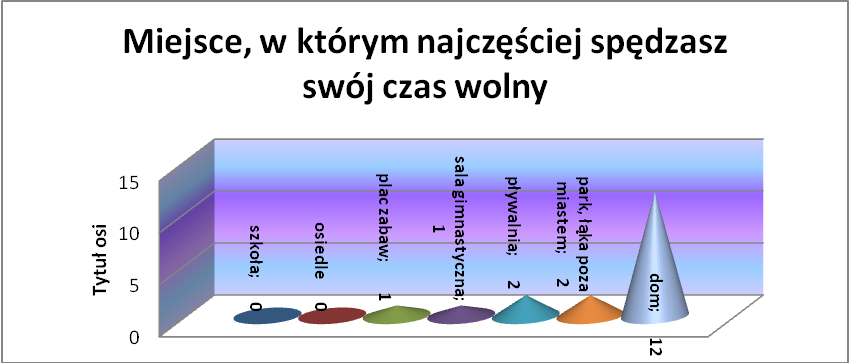 